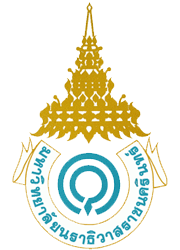 

แบบรายงานการปฏิบัติการการให้คำปรึกษาประจำปีการศึกษา ________________
สาขาวิชา_______________________งานแนะแนวและให้คำปรึกษา ฝ่ายพัฒนานักศึกษาคณะศิลปศาสตร์  มหาวิทยาลัยนราธิวาสราชนครินทร์คำนำปัจจัยสำคัญประการหนึ่งที่มีส่วนสนับสนุนให้การผลิตบัณฑิตมีคุณภาพ คือ อาจารย์ที่ปรึกษาที่ดีต้องคอยดูแลให้คำปรึกษาต่าง ๆ  แก่นักศึกษาตลอดระยะเวลาที่ศึกษาอยู่ในสถาบันเพื่อให้นักศึกษาได้ศึกษาเล่าเรียนให้สำเร็จตามแผนการเรียนที่วางไว้ ตลอดจนแนะนำการใช้ชีวิตในมหาวิทยาลัยอย่างถูกต้องและมีความสุข เสริมสร้างความฉลาดในการคิดและตัดสินใจที่ถูกต้อง คณะศิลปศาสตร์ มหาวิทยาลัยนราธิวาสราชนครินทร์ให้ความสำคัญกับระบบอาจารย์ที่ปรึกษาเป็นอย่างยิ่ง จึงจัดทำแบบรายงานการปฏิบัติการการให้คำปรึกษาขึ้น เพื่อเป็นแนวในการทำหน้าที่อาจารย์ที่ปรึกษาให้มีประสิทธิภาพและเอื้อประโยชน์แก่นักศึกษาในการดูแลอย่างเต็มที่ และได้ติดตามดูแลนักศึกษาได้อย่างทั่วถึง หวังว่าเอกสารฉบับนี้จะเป็นเครื่องมือสำคัญที่ทำให้อาจารย์ที่ปรึกษาได้เข้าใจและดูแลนักศึกษาได้อย่างใกล้ชิด และทำหน้าที่ของตนอย่างสมบูรณ์งานแนะแนวและอาจารย์ที่ปรึกษา ฝ่ายพัฒนานักศึกษา 		คณะศิลปศาสตร์ มหาวิทยาลัยนราธิวาสราชนครินทร์สารบัญเรื่อง												หน้าตารางกิจกรรมการแนะแนวและให้คำปรึกษา ชั้นปีที่ ๒ ปีการศึกษา พ.ศ.๒๕๖๒			 ๑บันทึกการให้คำปรึกษารายกลุ่ม									 ๒บันทึกการให้คำปรึกษารายบุคคล									 ๑๗แบบบันทึกรายชื่อนักศึกษาที่เข้าร่วมรับการให้คำปรึกษา 						 ๒๘แบบรายงานผลการเรียนของนักศึกษา								 ๒๙แบบสรุปการคัดกรองนักศึกษาเป็นรายบุคคล							 ๓๑